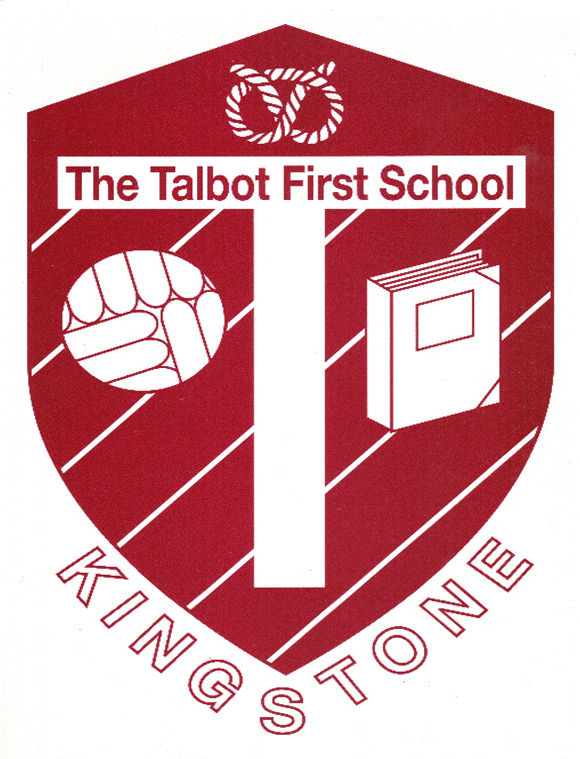 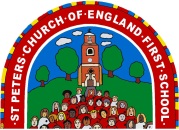                                                                                 The Woodlands Federation                                                                                                                         Talbot First School, Church Lane, Kingstone, ST14 8QJEmail: office@talbot.staffs.sch.ukWednesday 17th June 2020Dear Parents,Hope you are all keeping well and safe. Thank you for completing the Survey to help us plan for a wider reopening of school. Also thank you for your patience whilst we sort out our planning and staffing for opening for other year groups.We have this week welcomed back the R/Y1 bubble and this has been running well so far with all safety arrangements in place. Despite government guidance that a wider reopening may not be achievable, I am pleased to let you know that we are able to open school from Monday 29th June for Pupils in Y2/3/4 that indicated on the survey that they wish to return. Mrs Grocott will be teaching this group. It has been really hard with all the DfE guidance and Risk Assessments to fulfill, to space the groups safely and staff them. Once a group has been created it becomes an isolated bubble within the building that cannot be added to in order to reduce the potential spread of virus. Staff cannot swap between groups which limits our resources further. Thank you for your understanding in this difficult situation. The staff will continue to support you with home learning and are happy to chat things through with you if you need any support or advice. We continue to hold all of you in our thoughts daily and miss you so much. Staff are looking at ways to communicate with you on video for a catch up or story to share and we will be in touch soon. We do not yet have any clear guidance for September but once we know we will communicate this information to you. Please refer to the previous letter from 2.6.2020 for details of safety measures and social distancing. A copy of this is available on the website and Dojo. From 29/6/2020:Thank you again for your understanding,Stay safe and well,Helen Wright and the Talbot Team GroupDrop Off TimePick Up TimeKey Worker ClubAt St PetersN/R/Y1 currently in school9.00am1.45pmYear 2/3/4 9.15am2.00pm